Propozycje z j. angielskiego dla grupy: „Biedronki”Drogie Dzieci, tym razem proponuję  Wam ćwiczenia utrwalające wyrażenie : Hello, nice to meet you! Cześć, miło cię spotkać! Obejrzyjcie i posłuchajcie treści piosenki i historyjki  ‘O Dorotce i jej przyjaciołach” , które załączam poniżej. Może zaprosicie Waszych bliskich do wspólnego tańca?  Pozdrawiam Was ciepło. Miłej zabawy! P. Asia Kostki z bohaterami „Dorotka w krainie Oz”. (plik pdf w załączniku) Poproście kogoś z Rodziny o pomoc w dokładnym wycięciu kostek. Po pokolorowaniu postaci , złożeniu i sklejeniu kostek – otrzymamy bajkową układankę.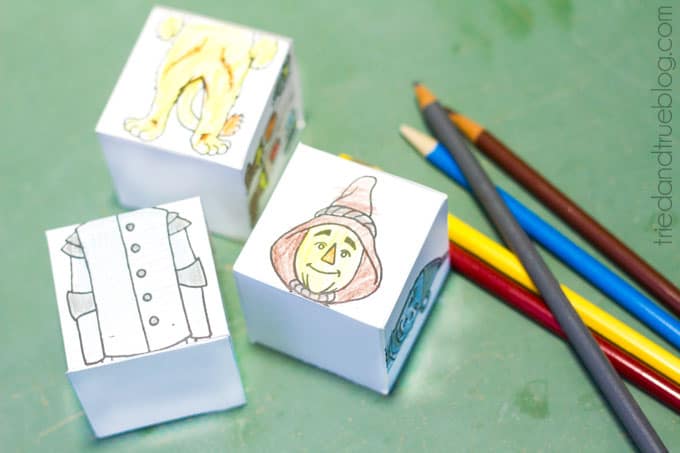 Zabawa z farbami i… stopami ;) A może uda Wam się wykonać wspólnie z Rodziną takie proste postaci jako pacynki do własnej historyjki?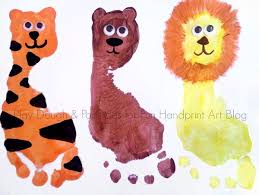 Linki do historyjki, tańca i piosenki:Hello, hello, nice to meet you – Dance TPRhttps://www.youtube.com/watch?v=dWVtBE3z5AkNice to meet you – cartoon storyhttps://www.youtube.com/watch?v=hQ5LBHU1CZgThe wizard of Oz - storyhttps://www.youtube.com/watch?v=fVqfIxNs6o4